   Smer: Finansijski tehničar   III godina   PITANJA: 1.	Pojam poslovnih finansija2.	Funkcija poslovnih finansija3.	Finansijsko poslovanje preduzeća4.	Finansijski poslovi u preduzeću5.	Finansijski poslovi sa bankama6.	Deponovanje sredstava7.	Bankarske usluge8.	Podela finansijskih i računovodstvenih poslova9.	Poslovi obezbeđenja sredstava10.	Poslovi platnog prometa11.	Poslovi planiranja12.	Poslovi analize13.	Poslovi kontrole14.	Kreditni poslovi15.	Finansijski poslovi16.	Finansijska funkcija u preduzeću, društvenim delatnostima državnim organima17.	Modeli organizacije finansijske funkcije18.	Pojam finansiranja19.	Principi finansiranja20.	Princip rentabilnosti21.	Princip sigurnosti22.	Princip nazavisnosti23.	Princip likvidnosti24.	Princip zaštite od prezaduženosti25.	Princip ekonomičnosti26.  Pravila finansiranja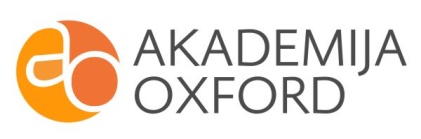 